米糠云通信能力一键呼叫接口版本：　　　　  1.0.2日期：　　　 2020-02-10修改记录1接口介绍1.1服务基地址一键呼叫业务提供的 API 请求服务地址称之为服务基地址（下文中使用变量{ServerRoot}表示）， 一键呼叫平台的{ServerRoot}固定为： api-voicecall.mixcom.cn实际提供的接口服务请求地址为“http://{ServerRoot}+[接口服务名]”。1.2接入认证业务提供的 API 均采用加密认证方式。此种认证方式下，将根据私有的AppSecret生成加密码进行鉴权。鉴权通过后，语音平台处理该请求消息。说明：AppKey 和 AppSecret，为一键呼叫业务分配给商户的接入账号和密码。请到http://www.mixcom.cn注册账户及企业认证。创建应用。1.3 加密规则获取所有的需要传递的参数，作为一个数组将加密数组中所有的key转换成小写排除参数列表中的sign和值为空的数据，即sign的值和空数据不参与加密对参数数组进行排序，按照key的名称升序排列遍历参数数组，将值进行拼接在拼接后的字符串后面再连接私有的秘钥，拼接后的字符串表示为$string采用sha1进行加密，规则 sha1($string . sha1($secret)), $string代表拼接后的字符串，$secret代表私有秘钥将生成的sign转换为小写2回呼接口2.1 回呼接口功能A手机（营销人员）<---平台--->B手机(客户)请求方向第三方应用平台 →一键呼叫平台（服务端）请求方法POST请求URIhttp://{ServerRoot}/voice/dial请求消息体响应消息{"success": true,"code": 200,"msg": "",}通话记录推送功能：A\B通话完成后，推送通话记录数据。请求方向一键呼叫平台（服务端）→第三方应用平台请求方法POST设置推送地址http://www.mixcom.cn，登录。如没有账号，请注册进行企业认证。后台会及时审核。进入应用列表中，选择对应的应用，点击“回调地址”，在“通话记录推送地址”输入要推送的地址，保存。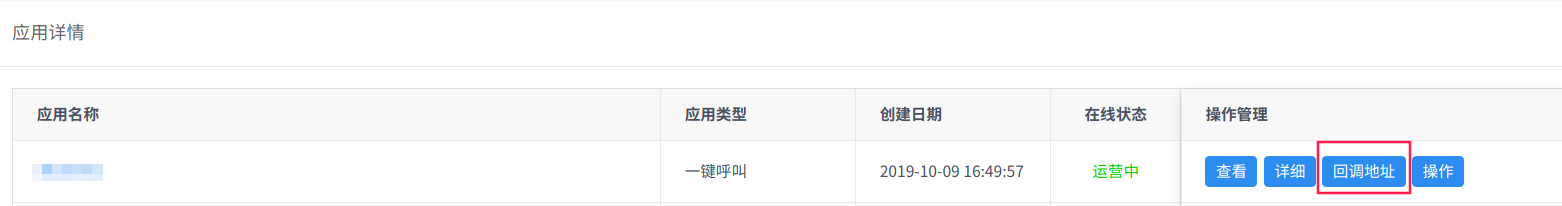 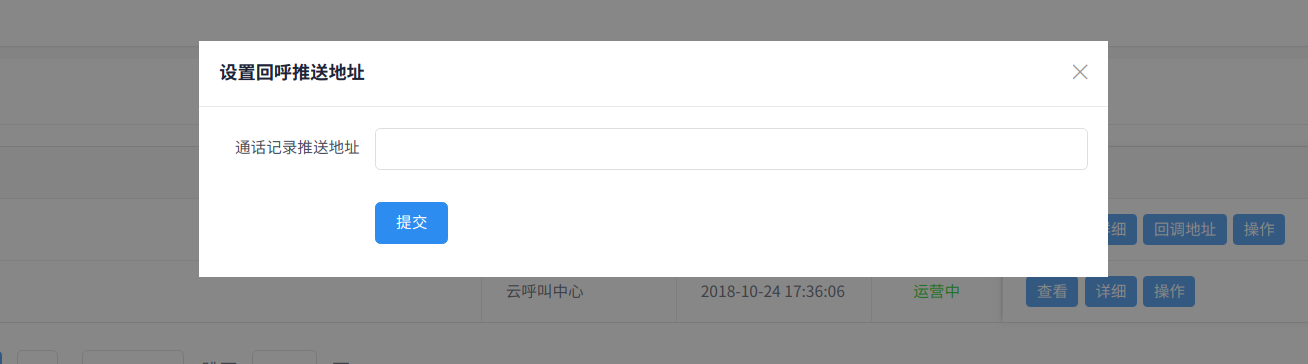 注：如没有应用，请先创建应用即可。 格式:{"event": "fee","callIdentifier": "CAE-20200302174758-12017889","bindNum": "+86971714xxxx","caller": "+86130372xxxx","callee": "+861760709xxxx","Duration": 10,"callerStartTime": "2020-03-02 17:48:07","callerAlertingTime": "2020-03-02 17:48:12","callerAnswerTime": "2020-03-02 17:48:15","ulFailReason": 0,"calleeStartTime": "2020-03-02 17:47:58","calleeAlertingTime": "2020-03-02 17:48:04","calleeAnswerTime": "2020-03-02 17:48:07","callEndTime": "2020-03-02 17:48:17","isRecord": 0,"recordUrl": ””,"uuid": ””,}字段含义Event fee表示话单Callidentifier 表示唯一的id，用于关联录音文件。Bindnum 表示业务的号码Caller 表示主叫Callee 表示被叫Duration 表示通话时长Callerstarttime 表示业务号码呼叫主叫的时间Calleralertingtime 表示主叫振铃的时间Calleranswertime 表示主叫应答的时间Ulfailreason 通话失败的原因Calleestarttime 呼叫被叫的时间Calleealertingtime 被叫振铃的时间Calleeanswertime 被叫应答的时间Callendtime  通话挂断的时间Isrecord 表示是否录音, 1表示录音, 0表示不录音Recordurl 录音的下载地址, 如果开启了录音则有, 没有则为空Uuid 用户自定义的id推送说明:接收到数据后需要返回json格式的数据, 如果不返回, 则不会进行重推需要返回{“code”:200} 这个json数据, 表示接收成功, 不会再进行重推404, 403等状态码不会进行重推, 500等状态码会进行重推重推间隔为60秒, 180秒, 600秒, 最多重推3次如果已经开启了录音, 则可以根据话单中的recordUrl下载录音到本地, 也可以在线试听录音文件下载及播放接口功能通话录音播放及下载接口。请求方向第三方应用平台 →一键呼叫平台（服务端）请求方法POST请求URIhttp://v-record.mixcom.cn/record/download请求消息体调用实例：http://v-record.mixcom.cn/record/download?icid=CAE-20200304030813-12010906&appkey=4442323&sign=089b3c103f9c597dc2ea592912bd8f1969c862b4呼叫失败原因版本修订内容修订日期修改人1.0.0版本初始化2020-02熊松1.0.1增加自定义的uuid2020-03熊松1.0.2更新状态码2020-04熊松参数名类型最大长度是否可选解 释callerNbrString20必选主叫号码calleeNbrString20必选被叫号码UuidString128可选自定义的唯一id, 允许是数字, 字母和下划线, 中划线timeString10必选Unix时间戳，用来限制接口连接的有效期，有效期为10分钟appkeyString32必选应用的appkeysignString32必选生成的加密校验码参数名类型最大长度是否可选解 释icidString64必选呼叫唯一标识，用于关联录音。signString32必选生成的加密校验码appkeyString32必选应用的appkey状态码说明0接通后主动挂机507启动录音失败508启动录音超时509放录音提示音失败510放录音提示音超时512录音VCU倒换释放呼叫513呼叫超时514振铃超时515远端用户主动Cancel516本端用户主动Cancel517平台响应超时518远端用户呼叫失败519本端用户呼叫失败(OXX)520本端用户呼叫失败(18X)524放音文件不存在525超过语音呼叫端口数限制